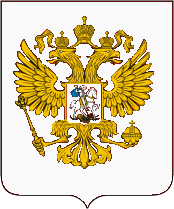 Статья в газету:«Осторожно - клещи»            С наступлением весны начинается сезон активности клещей, причиняющих вред здоровью населения. В России клещей можно встретить практически повсеместно, наиболее опасные виды — в лесах Сибири, Дальнего Востока, европейской части. Они обитают в лесных и парковых массивах, водоохранных зонах, предпочитают места, где нет прямых солнечных лучей и температура воздуха не превышает +20ºС. Наиболее активны утром и вечером. В жаркое время или в дождь практически никогда не нападают.              Первый случай присасывания клеща был зарегистрирован 25.03.2024г. у жителя г. Екатеринбург. Всего по Свердловской области с 25.03.2024г. по 05.04.2024г. было зарегистрировано 11 случаев укусов клещей. Сезон активности клещей начинается с конца марта и продолжается до сентября-октября, до первых заморозков.Существует распространенное мнение, что клещ прыгает на человека с деревьев, однако это совсем не так. Они взбираются на стебли трав, кустов, стволы деревьев на высоту до 1 метра. Там чаще всего и поджидают свою жертву: благодаря хорошему обонянию чувствуют приближение людей за 3–5 метров. Оказавшись на одежде, ищут возможность добраться до кожных покровов, а затем — подходящее место для присасывания: область шеи, груди, подмышечных впадин, паховых складок, т.е. там, где кожа наиболее нежная и тонкая.Особенностью клеща является то, что для процесса кровососания он прикрепляется к телу так, что его практически невозможно отделить. Сам процесс укуса не чувствуется, так как выделяется специальное обезболивающее вещество.В чём опасностьПри укусе клеща человек может заразиться различными инфекциями. Наиболее опасными из них являются клещевой энцефалит, боррелиоз (болезнь Лайма), гранулоцитарный анаплазмоз, моноцитарный эрлихиоз и т.д.Эти заболевания могут приводить к тяжелым необратимым последствиям – параличам, нарушениям функций мозга, поражениям суставов и внутренних органов, инфекционно-токсическому шоку и даже смерти.Что делать, чтобы не стать жертвой клещейПри посещении мест, где могут находиться клещи, надо одеваться таким образом, чтобы это затрудняло их попадание на тело. Для этого воротник и манжеты рубашки плотно застегивают, нижнюю часть рубашки заправляют в брюки, а нижнюю часть брюк — в сапоги, высокие ботинки или носки. На голову рекомендуется надевать платок или капюшон, края которого должны плотно обхватывать шею. Также существуют специальные защитные противоклещевые костюмы.Находясь в природном очаге обитания клещей, нужно периодически осматривать себя и снимать и уничтожать наползающих клещей, нельзя допускать переползания их на открытые участки кожи и под одежду.Следует применять репелленты, которыми обрабатывают одежду, предназначенную для прогулки по лесу, и открытые участки тела. Однако следите за тем, чтобы репелленты не попадали на слизистые оболочки рта, глаз, раны.Клещей можно занести с цветами, грибами, ягодами и т.д. Если у вас есть домашние животные — обследуйте их, прежде чем впускать в дом.Что делать, если клещ уже укусилБольшое значение для профилактики заражения имеет правильное и своевременное удаление клеща. Чем раньше он удален, тем меньше вероятность возникновения заболевания, так как именно в период кровососания происходит переход возбудителя в организм человека.Пытаться самостоятельно удалить клеща достаточно небезопасно. Желательно обратиться в ближайшее медицинское учреждение, травмпункт.Если такой возможности нет, то извлекать его самостоятельно следует с особой осторожностью с помощью пинцета, нитки или шприца. После извлечения место укуса необходимо обработать спиртом.Уничтожать снятых клещей, раздавливая их пальцами, ни в коем случае нельзя, т.к. может произойти заражение в результате втирания в кожу или слизистые оболочки возбудителя инфекции.Даже в случае благополучного удаления клеща следует обратиться к врачам и отнести его в ближайшую лабораторию для проведения анализа.Основными мерами профилактики клещевых инфекций остаются вакцинопрофилактика при клещевом энцефалите и антибиотикопрофилактика при боррелиозе и эрлихиозе. Если вы проживаете на эндемичной по клещевому энцефалиту территории или собираетесь туда поехать, следует сделать прививку.Порядок приема клеща на исследованиеИзвлеченного клеща необходимо сохранить в максимально неповрежденном состоянии, лучше живым. Поместить в контейнер для анализов или чистую и сухую стеклянную прозрачную баночку, с кусочком влажной ваты, закрыть крышкой.Сдать клеща на исследование можно в лабораторию филиала ФБУЗ «Центр гигиены и эпидемиологии в г. Алапаевск, Алапаевском, Артемовском и Режевском районах» по следующим адресам:г. Алапаевск, ул. Ленина, 125, корп.1 – приемные дни: понедельник-пятница с 09:00 до     10:00 ч.; г. Артемовский, ул. Энергетиков, д.1 а – приемные дни: вторник, четверг с 09:30 до 12:00ч.; г. Реж, ул. Спортивная, 12 – приемные дни: понедельник, среда, пятница с 08:30 до 10:30   ч.Федеральная служба по надзору в сфере защиты прав потребителей и благополучия человекаФИЛИАЛФедерального бюджетного учреждения здравоохранения«Центр гигиены и эпидемиологии в Свердловской областив городе Алапаевск, Алапаевском, Артемовском и Режевском районах»624605, Свердловская область,г. Алапаевск, ул. Ленина,125, кор.1тел. факс: (34346) 3-18-66, e-mail:E-mail:mail_02@66.rospotrebnadzor.ruОКПО 01901231; ОГРН 1056603530510;ИНН/КПП 6670081969/660102001Дата 05.04.2024 год№ 66-20-002/17-669-2024Главный врач филиала ФБУЗ «Центр гигиены и эпидемиологиив г. Алапаевск, Алапаевском, Артемовском и Режевском районах»                                                                      Исполнитель: вр. эпидемиолог ОЭЭ Е.А. МалыхТел.: 8 (343-46) 3-19-23 М.С. Кабакова